How to Register for a Zoom workshopGo to lsu.zoom.us and click on Login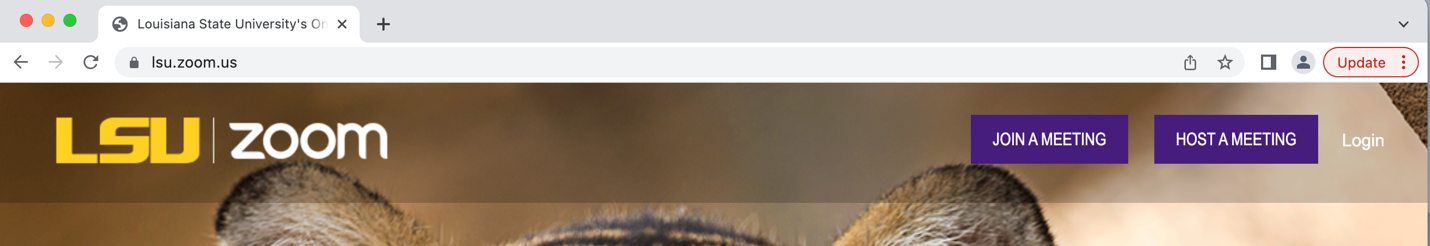 Enter your LSU email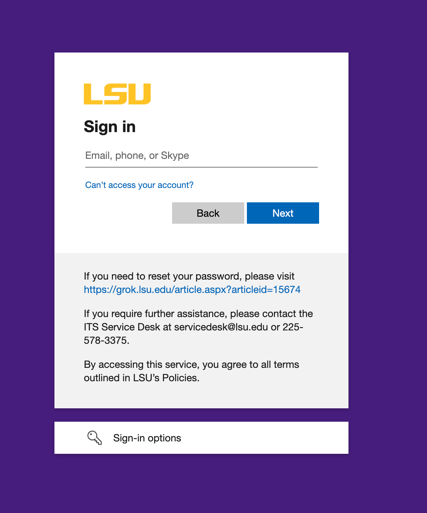 Enter your MyLSU password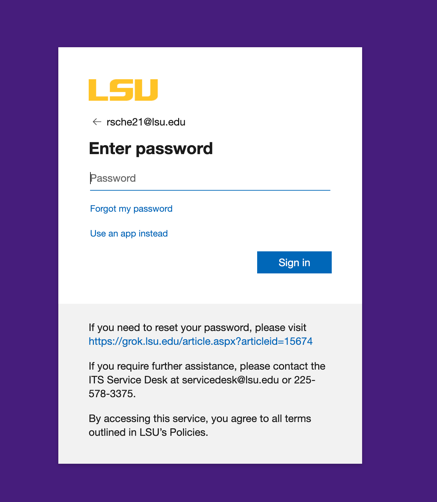 Once you sign in this way, go back and register on https://lsu.edu/cas/mathstrategies.php